    桃園市進出口商業同業公會 函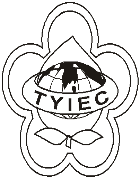          Taoyuan Importers & Exporters Chamber of Commerce桃園市桃園區春日路1235之2號3F           TEL:886-3-316-4346   886-3-325-3781   FAX:886-3-355-9651ie325@ms19.hinet.net     www.taoyuanproduct.org受 文 者：各相關會員發文日期：中華民國109年4月7日發文字號：桃貿豐字第20085號附    件：主   旨：衛生福利部食品藥物管理署中華民國109年3月31日以FDA北字第1092000871號公告發布「輸入供食品用途之「一氧化二氮」產品，應檢附產品規格分析證明書(COA)，向查驗機關申請查驗，並廢止衛生福利部食品藥物管理署107年10月17日FDA北字第1072003710號公告，自109年7月1日(受理日期)生效」，並自即日生效，  敬請查照。說   明：     ㄧ、依據衛生福利部食品藥物管理署FDA北字第1092000873號函辦理。     二、旨揭發布公告請至行政院公報資訊網、衛生福利部網站「衛生福利法規檢索系統」下「最新動態」網頁或衛生福利部食品藥物管理署網站「公告資訊」下「衛生福利部食品藥物管理署公告」網頁自行下載。理事長  簡 文 豐